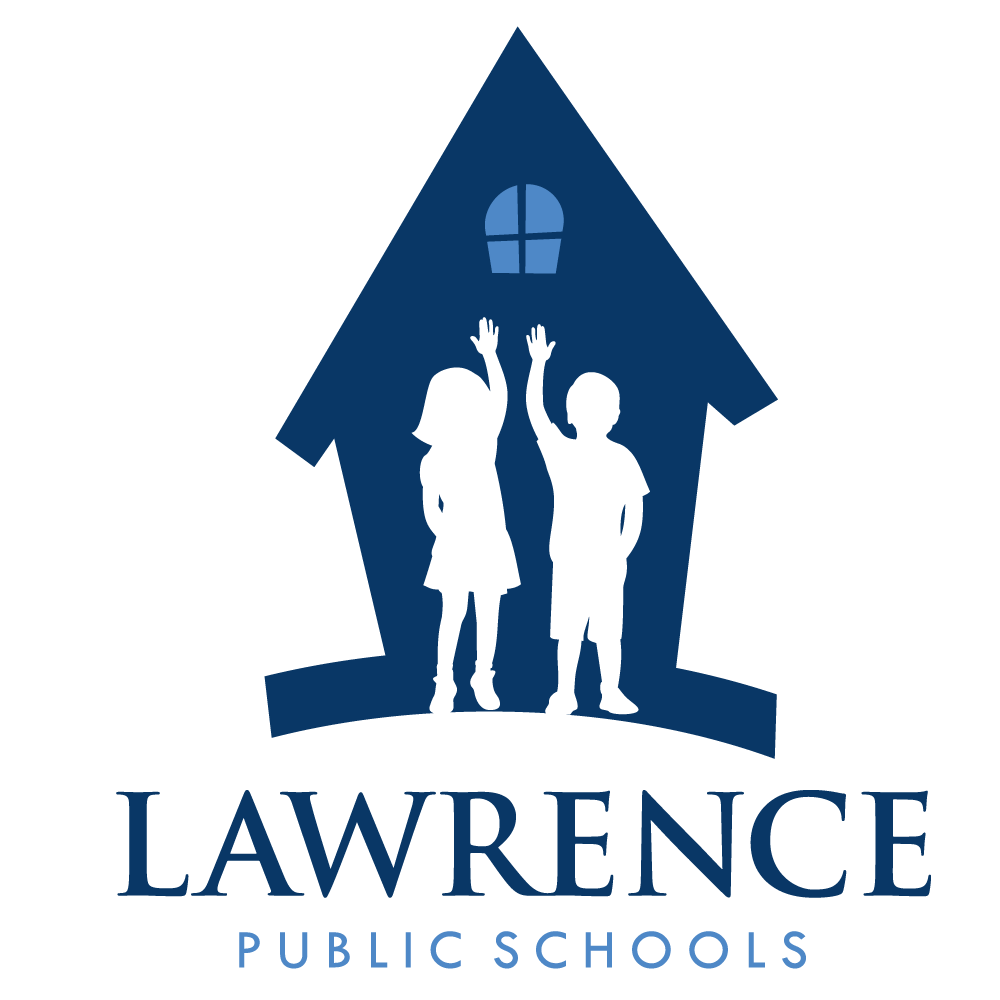 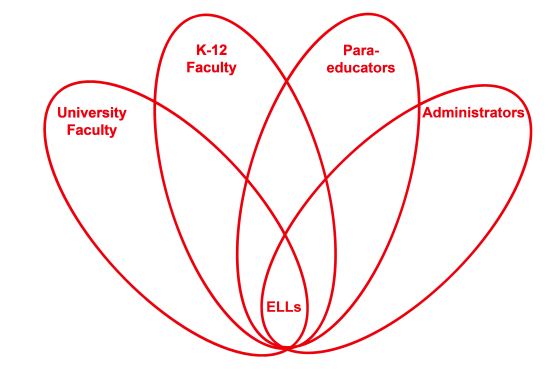 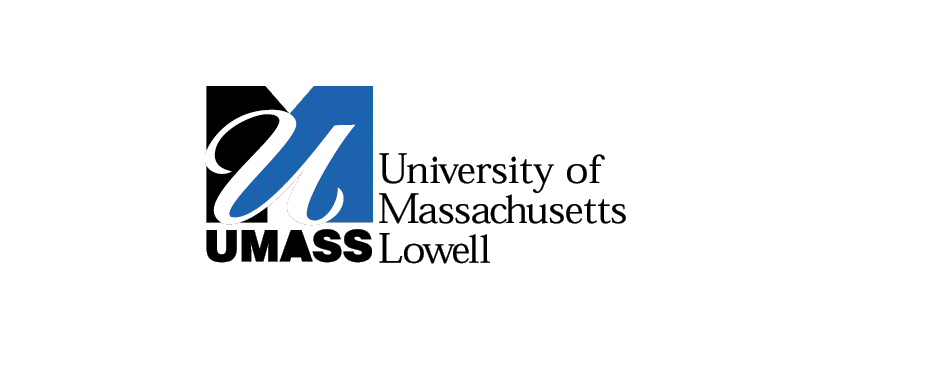 RETELL Strategy Implementation in the ClassroomTeacherCarlene HackettContent Area / Grade LevelReading/Social Studies/Grade 4Unit Westward Expansion with Mentor TextContent ObjectivesDetermine the meaning of words and phrases as they are used in a text, including those that allude to significant characters.Language ObjectivesSWBAT use sentences frames to demonstrate their understanding of new words from the text, Little House on the Prairie.Strategy Word WheelBrief explanation of how the strategy was usedWhole class Read AloudMentor Text: Little House on the Prairie; chapter 9 The whole class has been reading Little House and studying Westward Expansion.  As a class we have been working on building and understanding vocabulary throughout this book.Vocabulary was frontloaded as seen in the Tiered words below.I read the chapter aloud to the class.  I used the word wheel strategy before reading the text to help them comprehend the word before reading it in the text.Students will practice using the word “splendid” using sentences frames.Sentence frames:L2: It was a ___________ day due to the sun shining.L3: It was a ______________ day due to the sun shining which made it __________.Tier 1                  Tier 2                           Tier 3House                   fiddle                            PrairieBuild                     pounce                         creekReflection: How and why was the strategy effective?  What might you change for next time?It went well; the strategy is used in a vocabulary notebook to help them build on their vocabulary.  It is more effective if the words are posted in the classroom, maybe even an example of the word wheel.  This word comes up several times in this text.Example:magnificent           glorious-----  Splendid-------elegant                               gorgeousIdentify the word “splendid” from the text.As a class we located 3 other synonyms for the word “splendid” using a dictionary and thesaurus. I listed the words on the board using a word wheel; students will make their own word wheel in their vocabulary notebook.